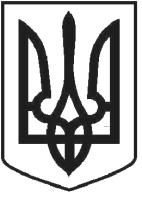 ЧОРТКІВСЬКА    МІСЬКА    РАДАВИКОНАВЧИЙ КОМІТЕТР І Ш Е Н Н Я20 травня 2021 року                                                                                          № 267 Про виділення в окремий об’єкт нерухомого майна будівлі навчально-оздоровчого комплексу «Палацу дітей та юнацтва» по вул. Князя Володимира Великого, 4 Г в м. ЧортківВласник – Територіальна громада  міста Чорткова в особі Чортківської міської радиВідповідно до Закону України «Про регулювання містобудівної діяльності», Постанови Кабінету Міністрів України від 25.05.2011 № 559 «Про містобудівний кадастр», рішення Чортківської міської ради від 06.09.2016        № 302 «Про внесення змін до Порядку присвоєння та зміни поштових адрес об’єктам нерухомого майна в місті Чорткові», керуючись підпунктом 10 пункту «б»  статті 30 Закону України «Про місцеве самоврядування в Україні»,  виконавчий комітет міської радиВИРІШИВ :1.Виділити в окремий об’єкт нерухомого майна складову частину будинку школи з господарськими будівлями та спорудами – навчально-оздоровчий комплекс «Палац дітей та юнацтва» по вул. Князя Володимира Великого, 4 Б в м. Чортків, шляхом присвоєння окремої адреси. 2.На виділений об’єкт нерухомого майна -  будівлю навчально-оздоровчого комплексу «Палацу дітей та юнацтва» присвоїти адресу вул. Князя Володимира Великого, 4 Г в м. Чортків, власник - Територіальна громада  міста Чорткова в особі Чортківської міської ради.3.Копію рішення направити до відділу архітектури та містобудівного кадастру управління комунального господарства, архітектури та капітального будівництва міської ради, заявнику.4.Контроль за виконанням даного рішення покласти на начальника відділу архітектури та містобудівного кадастру управління комунального господарства, архітектури та капітального будівництва міської ради Василя Грещука.Міський голова                                                    	           Володимир ШМАТЬКО